Obrazac o osobnim podacimaDijete:Ime i prezime _________________________________________________________Datum rođenja ________________________________________________________Mjesto i država rođenja _________________________________________________OIB djeteta ___________________________________________________________Adresa prebivališta _____________________________________________________Predškolska ustanova koju dijete pohađa i koliko dugo? _______________________________________________________________________Ima li dijete teškoće u razvoju?      DA     NENapomena (ovo pitanje odnosi se na neke specifičnosti djeteta, eventualne poteškoće koje dijete ima, potencijalne odgode/prijevremeni upis ili nešto što smatrate važnim za dodati o djetetu) _________________________________________________________________________________________________________________________________________________________________________________________________________________________________Roditelji: Majka Ime i prezime _________________________________________________________Adresa prebivališta _____________________________________________________Kontakt-telefon/mobitel _________________________________________________Kontakt-mail __________________________________________________________OtacIme i prezime _________________________________________________________Adresa prebivališta _____________________________________________________Kontakt-telefon/mobitel _________________________________________________Kontakt-mail __________________________________________________________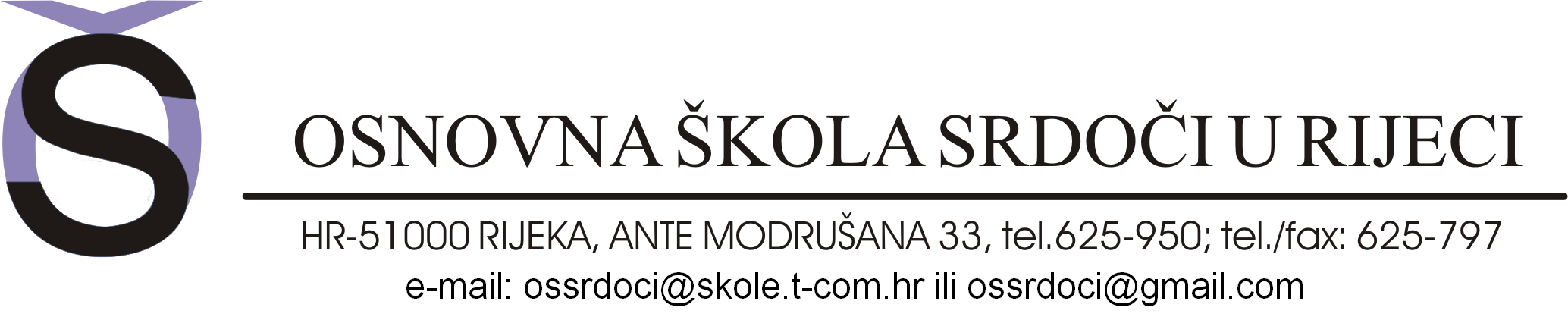 